SPH-1delHForward (5,214,343 - 5,214,364):5’ GCTCCGCTGATAGATCATCTTG 3’ (Sense) (GC: 50%) Tm = 62*FProbe:5’ AGGTCCATGGGATAGGAGGTCACA 3’ (Sense)(GC: 54%) Tm = 68*FReverse (5,214,432 - 5,214,449):5’ ATCTGCGATTTGCGGTGA 3’ (AntiSense)(GC: 50%) Tm = 62*FAmplicon (107):GCTCCGCTGATAGATCATCTTGAGCGACAGCACATCGCCCAGCCGCACCTCCAGGTCCATGGGATAGGAGGTCACATCGATGGCATGCGTCACCGCAAATCGCAGATGene (seqence):delGForward (5,226,530 - 5,226,547):5’ GCTGGATGAGGAGGAGATTG 3’ (Sense)(GC: 50%) Tm = 62*FProbe:5’ CGCAGCCAACATCCAGGACATCTA 3’ (Sense)(GC: 54%) Tm = 68*FReverse (5,226,627 - 5,226,646):5’AGCAGGTGGTGGAACAAA 3’ (AntiSense)(GC: 50%) Tm = 62*FAmplicon (117): AGCAGGTGGTGGAACAAAATTCCCTCCTGCAACGGCGCCAGCGGGTAGATGTCCTGGATGTTGGCTGCGCCACCGGGCACCGCCTGCGCAATGCGAGCAATCTCCTCCTCATCCAGCGene (sequence):Cs1-4delHForward (2,389,683 - 2,389,702):5’ AGCCTGGCCTATGTGATCTA 3’ (Sense)(GC: 50%) Tm = 62*FProbe:5’ TACCGATGCCTGGTTCGGCTTC 3’ (Sense)(GC: 59%) Tm = 68*FReverse (2,389,804 - 2,389,821):5’ ACAGGGTCCAGACATCGT 3’(AntiSense) (GC: 55.6%) Tm = 62*FAmplicon (139):AGCCTGGCCTATGTGATCTACACCTCGGGCTCCACGGGCCGTCCCAAGGGCGCGCAACTGAGCCACCGCAACGTGGCACGGCTGCTGGACGCTACCGATGCCTGGTTCGGCTTCGGGCCTGACGATGTCTGGACCCTGTGene (sequence):delGForward (2,389,843 - 2,389,862):5’ TCTCGGTCTGGGAGATCTTT 3’ (Sense)(GC: 50%) Tm = 62*FProbe:5’ CACGCAGCAAAGCCAGGAAGTC 3’ (AntiSense)(GC: 59%) Tm = 68*FReverse (2,389,968 - 2,389,986):5’ AGGCCGAAGGTGTTTGATT 3’ (AntiSense) (GC: 47.4%) Tm = 62*FAmplicon (144):TCTCGGTCTGGGAGATCTTTGGTGCGCTGTGCACGGGCGGCCGGTTGGTGGTGGTGCCGTACTGGGTCAGCCGCTCGCCCCAGGACTTCCTGGCTTTGCTGCGTGCGGAGCGCGTAACGGTTCTCAATCAAACACCTTCGGCCTGene (sequence):delH SPH-1 sequence:ATGGACCGTGGCCGCCTGCGCCAAATCGCCGAGCGCTTTGCAAGCCTGACCCCTGCCCAGCGCACGCTGGCATTGCAAAAGATCCGGGCCGAGGGACTGGATCTCTCGCACTTCCCCATCCCGGTCCGCGCACCCTCGTCCGACCAGACCGAAGCCCTGTCCCATGCGCAGTTGCGCCAGTGGTTCCTGTGGAAGCTGGACCCGCAAAGCTCGGCCTACCACATCGCCCAGGCCTCGTGGATGCATGGCGAGCTGGATCTGGCGGCCTTGCGGCAGGCGTTCGGCGTGCTGCTGGAGCGCCACGGCGGACTGCGCACGGTGTTCGAGGAAAGCCCCGACGGCCTGGCGCGGCAGCGCATCGTGCCGCAGCTGGCCCTGGAGTTGCCGCTGATCGACCTCAGCTCCCTGCCTGCCGCACAGCGGCGCGAACGGGCCCTGGCCGAAGCCTCGCGCCTGTGCCTCACGCCCTTTGACCTGACGCGCGGCCCGCTGCTGCGCGTGGCCGCCGTCCGCCTGGACAGCCGCCAGCACCTGCTGGTGGTGGTGATGCACCACATCATCTCCGACGGCCGCTCCATGCAGATCCTGCTGGAGGAGTTCGCCGGCCTGTACGCGGCACTGGTGCAGCAGCGCCCGACCCGCCTGCCGCCGCTGCCCATTGCCTACAGCGACTACGCCGCCTGGCAGCGCGACTGGCTGGAGGCCGGGGAAAGGCAGCGCCTGCTGGACTACTGGCTGCCCGAACTGGCCGGGGGTCAGGACCTGCATCTGGAGCTGCCCGCCGACCATGCCCGCGCGCCGGGCGCCGAGACCCGCTGGCATGCCGCCTGGCACCGGCTGGAGCTGCCCGCCAGCCTGGTGGCCGGACTGGAGCAGCGCGCCCGCGAGCAGGGCACCTCCCTCTTCGTGGCGCTGCTGGCCGGGTTCCAGGCCCTGCTGCACCGCTATACCGCCGAGACCGATATCCGCGTGGGCGTGCCCGTGGCCAACCGCAACCAGCCCGAGACCGAGCCGCTGGTCGGCTTCTTCGTCAACACGCTGGTGATGCGTGGCCGGCTCGATCCCCGCATGCGCCTGCACGAGCTGCTGGCTCAGCTGGCCGAGCGGGTCCGCCTGGGACTGGCCCACCAGGACCTGCCCTACGAGCAACTGGTCGAGGCACTGCAGCCGCGCCGCAGCCTGGAGGGCAGCTCGCTGTTCCAGGTGATGCTGAACTACCAGCACGAAGAGGCGGCCGGCCTGGCGGGCCTGGAGATCCAGAAGCTGGAGCTGGACGGCCTGGCCGCCCAGTTCGAGCTGACCCTGCACGCCAGCCGCCGCGCCGACGGCAGCCTGCAACTGGGCTTTGCCTATGCGCGCGAGCGCTTCGAGCCGGCCACGGTGCAGCGCATGGGCGCGCATCTGTCGCTGCTGCTGCAGGCGCTGGCGCATGCGCCGCAGTGCGCGCTGGACCAGGTGCAGCTGCTGCCCGGCGATGAGCAGGCGCAGCTTCTGGACCGCAGTGCGCGCCGCAGTACACGCAATGGACCTGCCCTCAACCATGCGCAGCCCGCCTGCCTGCACCAGCGCTTTGCGGCGAGCGCGCAGCAACGGCCGGATGCGGTGGCGTTGACCTGCGAGTCCGCACGACTGACCTACGCCGAACTCGACGCCCAGGCCAACCGCCTGGCCCGCCGCTTGATCGCCCTGGGCGTGCGCCCGGAGACGCGCGTGGGCATTGCCATGCAGCGCTCGGTGGAGATGGTGGCCGGCCTGCTGGCCATCCTCAAGGCCGGTGGCGCCTATGTGCCGCTGGACCCGGACTACCCTGCCGATCGTCTGGCGCACATGGTCGAGGACAGTGGCATTGCCCTGGTGCTGACGCAGGCTGCGGTGCGCGAGCGCATTCCCGGCGCTGCTGCGCTGCAGGTGCTGGAGATCGACACGCTGGACATGTCGGGCGAACCCGATACCGATCCGCAGGTTGAAGTCTCGGCCGACAGCCTGGCCTATGTGATCTACACCTCGGGCTCCACGGGCCGCCCCAAGGGCGCGCAACTGAGCCACCGCAACGTGGCACGCCTGCTGGATGCCACCGATGCCTGGTTCGGCTTCGGGCCTGACGATGTCTGGACCCTGTTCCATTCCTACGCCTTCGACTTCTCGGTCTGGGAGATCTTTGGTGCGCTGTGCACGGGCGGCCGGCTGGTGATGGTGCCGTACTGGGTCAGCCGCTCGCCCCAGGACTTCCTGGCTTTGCTGCGTGCCGAGCGCGTAACGGTTCTCAATCAAACACCTTCGGCCTTTGGACAGCTGGTCCATGCCGTGGAGCAGGAAGATGGGAACGAGGAGGGCGGCGCTGGCCTGGTGCTGCGCCAGGTGATCTTCGGCGGCGAGGCGCTGGAGCCCGAGAGCCTGCGGCCCTGGTTCGACCGCTTCGGTGACGAGAGTCCCCAACTCGTCAACATGTACGGCATCACCGAGACCACGGTGCATGTGACGTACCGGCAGATCACCCGGAAGGATCTGGAGGGCGGACGCAGCCCCGTGGGCGTGGCGATTCCGGACCTGGGCCTGTATGTGCTGGACGGCAGCCTGAACCTGCTGCCGCAGGGTGTGGCCGGGGAGCTGTACGTGGCGGGCGAAGGACTGGCACGCGGCTATCTCAACAGGCAAGGGCTGACGGCAGAGCGCTTCATTGCCAACCCGTTCAGCGAGACGGGCGAGCGCCTGTACCGCACGGGCGATCTGGTGCGCTGGAGTGCACAGGGCGAACTCGAATACCTGGGCCGTGCCGACCAGCAGGTCAAGATCCGGGGCTTCCGCATCGAACTGGGCGAGGTGCAGTCGCAGCTGCTGGCCCAGCCTGAAGTGCGTGAGGCGGTGGTGCTGGCCAAGGAGGGGGCGGGCGGTGCCAGACTGATCGCCTATGTGTCGCTGAATGCAGAAATCGCAGAGGGTCTGCTCAAGGGACGACTGGGCGAGGTACTGCCCGACTACATGGTGCCCTCGGCCATCGTCGTGCTTGACGCCCTGCCTTTGACGGCCAACGGCAAGGTGGACCGCAAGGCGCTGCCCGAGCCGGAGATGGTCAGCGCCCAGCAATACGAGGCACCGCAGGGCGAGTTGGAAGAAGCGCTGGCGAAGATCTGGGCCGAGGTGCTGGGCGTGGATCGCGTGGGCCGGCAGGACGGCTTCTTCGAGCTGGGCGGGCATTCGCTGCTCGCCCTGGGCCTGCTGGAGCGCGTGCACGCCCAGGGCCTGCGCGTGCAGGTGCGCACGCTGTTCCAGCACCCGAGGCTGGCGGAGTTTGCGCAGGCGGTACTGGAGGAACAGCAGGAGCAGCAGGGTGAGCAGGGTGAGCAGGTGGCCGGCGAGATCGATGTGCCGCCCAACGGCATCCCCGAAGGCTGCACGGCGATCACGCCGGACATGCTGACCCTGGTGGCGCTGGATGAGGAGGAGATTGCACGCATTGCCGCTGCGGTGCCCGGTGGCGCAGCCAACATCCAGGACATCTACCCGCTGGCGCCGTTGCAGGAGGGAATTTTGTTCCACCACCTGCTGCAGTCCGAGGGCGATGCCTATGTCACCTCGCACACGCTGAGCTTCGACTCGCGCGAGCGGCTGCAGCGGTTTGCCGAGAGCTTCGACCAGGTGGTCGCGCGGCATGACATCCTGCGCACGGCCGTGTTCTGGGAGGGCCTGGCGACGCCCGTGCAGGTCGTCTGCCGGCAGGCCCGCCTGCCGCTGTCCTGGCTGGAGGAGGGCGGAACAGCGGCACCATCGCAGGACGCGCTGGCCCGGCTGGCCGCCTGCGCCCAGGGCTACCGCATCGACCTGCGCAAGGCGCCGCTGATCCACCTGGTGGCCGCGCACGACGCGCCGGGCAAGCGCTGGCTGCTGCAGATCCTGGCCCACCACATGGTGGACGACAACACCACGCTCAAGCAGGTGATCGGTGAGATCGCGCTGATCCAGCAGGGCCGCTCCAGTGCGCTGCCCCGGCCGCTGCCGTTCCGCCAGTTCGTGGCCCAGGCGCGCTCGGGCGAGGGCACGGACGGGCATGAGGCGTTCTTTCGCGCCATGCTGGGCGATGTGCAGGAGCCCACGGCGCCATTCGGGCTGCTGGATGTCCAGGGCGACGGAGCGCGCACGAACGAGGTGCGGCAGGTGCTTGATGGCGGCCTTGCAGCCCGGTTGCGGCAGCAGTCCCGGCGCCACGGCGTCAGCGCCGCCGCGCTGTTCCACCTGGCCTGGGCCCTGGTGCTGGCCAGGACCAGCGGCAGGGACGACGTGGTGTTCGGCACCGTGCTGTTTGGCCGTATGCAGGCGCAGCAGGGTGCGGCCCGCGCGCTGGGCATGTTCATCAACACGCTGCCGCTGCGCGTTCGCCTGGCCGGCCGTGGCGTGGCCCAGGCCCTGCGCCAGACCCAGGCCGCGCTGACGGACCTGCTGCATCACGAGCATGCCAGCCTGTCGATGGCTCAGGCCTGCAGCGGCCTGGCCGGCGGGGCTCCGCTGTTCACGGCCCTGCTCAACTACCGGCACACGGCGCTGCAGGACGCGGACGCTGGCGATGCCTGGACCGGCGTGCAGATACTGCAAAGCCACGAGCGCACCAACTTCCCGTTCGGCCTGTCGGTCAACGACACGGGCGAGGGCTTCACGTTGATTGCGCATGTGATCGATGCGGTGAATGCCCACAGCATGTGCGGCTACATGCACGAGGCGCTGGACGGCCTGGCCGATGCCCTGGCGCGCGACCCCGGCCAGCCCGTGACCGCGATTGCGGTGCTGCCCGCGCATGAACGGGACAGGCTGCTGCATTGGAGCCTCAATGGCAAGTCCCATCCCGAGGCCCTGCCCGTGCACCGGGAATTCGAGGCCCGCGTGCGGGAGCAGCCCGATGCCGTCTGCCTGGTCCATGGCGACGAGGCGCTGACCTCGGCCCGGCTCAACGCCCGTGCCAACCGGCTGGCCCACCGGCTGATGGCCCTGGGCGTGGGGCCGGACGTGCGCGTGGGCGTTGCGCTGGAGCGCTCGGTGGACATGGTGGCGGGACTGCTGGCGGTGCTCAAGGCCGGTGGCGCCTACGTGCCGCTGGACATGGAGTACCCGGTGGATCGCCTGGCCTACATTGCCCAGGACAGCGGCATTGCCCTGCTGCTGACCGAGCGCAAGGCGCGCGAGCGCCTGCCGTTCGCGCAGGCGCTGAACGTGGTCGAGCTCGACGATCTGGACCTGGACGCGGGGCCTGACCACAATCCCGGCGTGGCGGTCCATGGCGACCATCTGGCCTATGTGATCTACACATCGGGCTCCACCGGCCGGCCCAAGGGGGCGGCCAACCGGCATGCCGCGCTGTCCAATTGCATGGCCTGGATGCAGGACCACTACCGGCTCACGCGGGCCGACGCGGTGCTGCACAAGGCGGCCTTCGGCTTCGATGTCTCGGCCTGGGAAATCTTCTGGCCGCTGACGGCGGGCGTGCGCCTGGTGGTGGCCCGGCCCGGCGACCACCGCGATCCCGAGCGCATCGTCGCGCTGATCCGCCGCCACCAGATCACCACGCTGAACTTCGTGCCGGCCATGCTGCAGGCGTTTCTGGCCCATGAAGGCATCGAGGAGGAGACCCGCCTGCGCTATGTGATCTGCGGCGGCGAGGCCATGCCGGCAGAGACACAGCGCGAGGCCCTGCGCCGCCTGCACGGCGTCAGCCTGCAAAACCTCTACGGCCCGACCGAGGCCGCCATCCACGTGACGCACTGGACCTGCCGCGACGACGGCCGCAGCCCGGTCCCCATCGGCCGCCCCGTCAGCGCGACCAAGGCCCTGGTGCTGGGCCAGGATCTGGGACTGGTCCCCGCAGGCGTGGCTGGCGAACTCTATCTGGGCGGGCAGGCGCTGGCGCAGGGCTACCTGGGCCGGCCCGGCCTGAGCGCCGAGCGCTTCGTCGCCGACCCGTTCGACCAGGGCGGCGGCCGCCTGTACCGCACGGGCGACCTGGTGCGCTGGAACGATGAAGGCCAGCTGGAGTACCTGGGGCGCCTGGACCACCAGGTGAAGATCCGGGGCTTTCGCATCGAGCTGGGCGAGATCGAGGCCCGGCTGCTGGCCCAGCCCCAGGTGCGGGAGTCCGTGGTCGTGGCCCGCAAGGGCCCGGCGGGCATGCACCTGGCAGCCTATGTCTCGGCGCATGAAGGGCAGCAGGTCACGGCGGCCGAACTGCGCGAGCGCCTGGCCCTTGAACTGCCGGACTACATGGTGCCGGCCTCCATCATGGTGCTGGACCGCCTTCCCCTGAATGCCAACGGCAAGGTGGACAGGGCCGCCTTGCCCGAGCCTGAACTGCTGGCCAGCCTGCACTACGAGGCGCCCGTGGGCGACGGCGAGCAGCGTCTGGCCGCACTCTGGAGCGAGGTGCTGGGCGTGGAGCGCGTGGGGCGCCAGGACCATTTCTTTGAGCTGGGCGGGCACTCGCTGCTGGCCCTGAAGCTGCTGGAGCGCATGCGCGCCCAGGGCTGGGTGACACAGGTGCGCACGCTGTTCCAGCACCCCCGGCTGGCGGATCTTGCGCTGGCGCTGCGCCGCGAGCAGGGCCTGCCCCGGCATGAGGTGCAGCTGCCGCCCAACGGCATCCCCGAAGGCTGCACGGCCATCACGCCCGACATGCTGACACTGGTGGCACTGGACGCGCAGGAGATCGCGCGGGTGCAGGACGCCGTGCCCGGTGGCGCGGCCAACATCCAGGACATCTATCCGCTGGCGCCGCTGCAGGAAGGCATTCTGTTCCACCACACGCTGCACCAGCAGGGCGACGCCTATGCCACGCCGACGCTGCTGGGCTTTGACACGCGCGAACGGCTGCTGGGCTTTGTGGCCCACCTGAACCAGGTCATCGCACGCCACGACATCCTGCGCACGGCCGTGCTGTGGGAAGGGCTGGCCGAGCCCGTGCAGGTGGTCTGGCGGCAGGCACAGGTGCTGGTCGATTGGCTGGAGGAGAGTGAAGGGGAGCTCGCGGACGTGGCAGGCCGGCTGCAGGCCGTGCTGGACCCGCGCGTGCAGCACATCGATGTGCGCCGTGCGCCCATGATCCGCGCCGTGGCGGCGCAGGATGCGCCCAACGGGCGCTGGCTGCTGCAGCTGCTGACCCACCACCTGGTGCTGGACCACACGACGCTGGAGCGCATCGTCGAGGAGATCGCGCTGATGGCCCAGGGCCGCGAGGCGGAGCTGCCCAGGCCCCTGCCGTTCAGGCGCTTCGTGGCCCAGGCCCGGCTGGGCGTGAGCACCAGCGAGCATGAGGACTTCTTCCGCGCCATGCTCGGCGATGTGGATGAGCCCACGGCGCCGTTTGGCCTGCTGGATGTGCAGGGGGACGGCAGTGCGGTGCAAGAGGCAAGGCTGGCCTTGGACGAGCCCCTTGCGCGCAGCGTGCGCCGGGCGGCGCAGCGCCATTGGGTGAGTGCAGCCAGCCTGTTCCACCTGGCCTGGGCGCTGGTGCTGGGCAGGACCACGGGCAAGGATGATGTGGTGTTCGGCACCGTGCTCTTTGGCCGCATGCAGGGCGGGGAGGGCGCGCACAGCGCGCTGGGCATGTTCATCAACACGCTGCCGCTGCGCATACGGTTGGGCGGTCGGCTGGGCGGGCGCAGCGTGCAGGAGTGCCTGCAAGAGACGCATGCGGGGCTGACGGGGCTGATGCACCACGAGCACGCCACGCTGTCGCTGGCACAGCGCTGCAGCGCTGTGGCGGGGGGAACGCCGCTGTTCTCTGCCCTGCTCAACTACCGCTACAGCGTGGCGCCGCAGGAGGGGGGCGCAGCGGGCGCGTGGGAAGGCATGACGGCGCTGGGCGGGCAGGAGCGCACCAACTACCCCGTGACCGTGTCCATCGATGACCTGGGCGAAGGCTTTGGCATCGTGGCCCAGGCCGATGCTGCTTTGGGGGCTGAACGGCTGTGTGGATACATGGCGGCGGCCGTGGCCTCCCTGGTCCACGCGCTGGAAAGCGAGCCCGGCCTGGAGGCTGCGGCGCTGGACATGCTGGACGGCAAGGAATGGACGCAGCTGCAGGCCTGGAGCCTGGGCGCCCGAACCGAACCAGGGATGCAGCCCGTGCACCAGCTGATCGAGCGCCAGGCCCAGGCACGGCCGGATGCCGTGGCGCTGGTCTTTGGCGATCAGGTGCTGAGCTACGACCAGCTCAACCGCCGCGCCAACCAGCTGGCACACCGGCTGATGGCCCTGGGCGTGAGGCCGGAGACCCGGGTCGGCATCGCCATGGAGCGGTCCATCGAGATGGTGGTGGGCCTGCTGGCCATCATGAAGGCCGGCGGCGCCTATGTGCCCCTGGACCCCGATCACCCGCCCGAACGGCTGGCGCAGATGATCGAAGACGGCGCCGTGCGGCGCCTGCTCACCCACAGCGCGCTGCGCGAGCGCCTGCCCGCAGGCGAGGATCTGCAGTGGCTGGACATCGACCGCATCGATGTGGCCGGTGAATCGCAGCGCAACCCGGTGGTTGCCGTGCATGGGGAGCATCTGGCCTATGTGATCTTCACCTCGGGCTCCACGGGCCGCCCCAAGGGCGCGGCCAACCGGCATGCGGCCCTGCACAACCGGCTGGCCTGGATGCAGCAGGCCCATGCGCTCGATGCCTCGGACGCCGTGCTGCAAAAGACACCGTTCAGCTTCGATGTGTCGGTCTGGGAGTTCTTCTGGCCCCTGATGGTCGGCGCCCGGCTGGTGATGGCCGCGCCTGGCGATCACCGCGACCCCGCAAGGCTGGTGGCGCTGATCACGGGCCATGGCGTCACCACCGTGCACTTCGTGCCTTCCATGCTGCAGGCCTTTGTGGCGCACGCGGGCGTTGCGGCATGCACGGGCCTCAGGCGCATCCTGTGCAGCGGCGAGGCCCTGCCGGCCGAGGCGCAGAACGCCGTCTTCAGGCTCCTGCCCGGGGCCGGTCTCTACAACCTCTATGGCCCGACCGAGGCGGCCATCGACGTCACCCATTGGCGCTGCCGCGACGACGGGCGGCGCCAGGTTCCCATCGGCCAGCCCATCAGCGGCATCCGCACCTATGTGCTGGACTGCGCCATGCGGCCGGCGCCACAGGGCGTGGCCGGCGAGCTGTACCTGGGAGGCATTGGCCTGGCGCGCGGCTATCTGAACCGCCCCGCACTGACGGCCGAGCGCTTTGTGGCCGACCCGCTGGACACGCAGGGCGGCCTGCTGTACCGCACGGGCGACCTGGTGCGCTGGAACGGCGAGGGTCAGATCGAGTACCTGGGGCGCCTGGACCACCAGGTGAAGATCCGCGGCCTGCGCATCGAGCTGGGCGAGATCGAGGCCCATCTGCTGGCCCAGCCCGGCGTGCGCGAGGCCGTGGTGGTCGCGGCGCAAGCCACGTCGGGCGCGGCGGGCGCGCGCCTTGTCGCCTATGTGGCCGGTCCGGACGCCGATGCGGGGCTGGCCGAAACCTTGCGCCAGGCTTTGGCCGGGCGGCTGCCGGACTATATGCAGCCTTCGGCCATCGTCGTGCTGCCTGCGCTTGCGCTCAATGCCAACGGCAAGGTGGACCGCAAGGCCCTGCCGCAGCCCGAATGGGCGCAGCGTGGATACGAGCCGCCGCACAACGGGGTCGAGCAGCAGCTGTCGGCGATATGGGCCGAGCTTCTGGGGCAGGACCGCGTGGGGCGACGTGACAACTTCTTCGAGCTGGGCGGACACTCGCTGCTGGCCATGGGCATGCTGGAGCGCATGCGCGCGCATGGCCTGTCGGCCTCGGTGCGCAGCCTGTTCCAGCATCCGCAGCTGGCGGATTTTGCGGCGCAGCTGATGCAGGCGGATGGCGCCGCCCAGGTGCAGGTGCCGCCCAACGGCATCCCCGAAGGCTGCACGGCCATCACGCCCGCCATGCTGACGCTGGTGGCGCTGGACGTGCAGGAGATCGCGCGGGTCGAGGCCGCCGTGCCCGGTGGCGCGGCCAACATCCAGGACATCTATCCGCTGGCGCCGCTGCAGGAAGGCATTCTGTTCCACCACACCCTGCACCAGCAGGGCGATGCCTATGCCACGCCCACACTGCTGGGCTTCGACACGCGCGAGCGGCTGCTGGGCTTTGTGCAACGGCTCAACCAGGTCATCGCACGCCACGACATCCTGCGCACGGCCGTGCTGTGGGAAGGGCTGGCCGAGCCCGTGCAGGTGGTCTGGCGGCAGGCACAGGTGTTGGTCGACTGGATGGAGCCTGGTGAAAGCGGGGGCGAAGGCGATGTGGCCGCCGCACTGCAGCAGCGCCTGGACCCGCGCGTGCAGCGCATCGATGTGCGCCGCGCGCCCATGATCCGCGCCGTGGCGGCGCAGGATGCGCGCAATGGACGCTGGCTGCTGCAGCTGCTGACCCACCACCTGGTGCTGGACCACACGACGCTGGAGCGCATCGTCGAGGAGATCGCGCTGATGGCCCAGGGCCGCGAGGCGGAGCTGCCGAGGCCCTTGCCGTTCAGGCGCTTCGTGGCCCAGGCGCGCCTGGGCGTGAGCACCAGCGAGCATGAGGACTTTTTCCGCGCCATGCTCGGCGATGTGGATGAACCTACGGCGCCGTTTGGCCTGCTGGATGTGCAGGGCGACGGCAGCGCGGTGGAGGAGGCCAGGCTGGCGCTGGATGCACCGCTGTCGCGCGAGCTGCGCCGGCAGGCGCAGCGCCATGGGGTGAGTGCAGCCAGCCTGTTCCACCTGGCCTGGGCGCTGGTGCTGGGCAGGACCACGGGCAAGGACGACGTGGTGTTCGGCACCGTGCTCTTTGGCCGCATGCAGGGCGGGGAGGGTGCGCACAGCGCGCTGGGCATGTTCATCAACACGCTGCCGCTGCGCATACGGCTGGGCGGGCGCAGCGTGCAGGAGTGCCTGCAAGAGACGCATGCGGGGCTGACGGGGTTGATGCACCACGAGCACGCCACGCTGTCGCTGGCACAGCGCTGCAGCGCTGTGGCGGGGGGAACGCCGCTGTTCTCGGCCCTGCTCAACTACCGCTACAGCGTGGCCCCGCAAGAGGGCGCCGCAGCGGACGCAGCCTCGGGCGCATGGGAAGGCATGACGGCGCTGGGCGGGCAGGAGCGCACCAACTACCCGCTGGACATGTCCATCGATGACCTGGGCCAGGGCTTTCGCCTGGTCGGGCAGGCCAGCAAGACCGTGGGCGCGCAGCGCCTGTGCGCCTACATGCTGGCCGCCGTGGAAGGCATTGTTGCGGCCCTGGCCGAAACGCCCGCGCTGCCGGCCTGCGATATCGAGCTGCTGGACCGAGATGAATGGGCGCAGCTGACGCAATGGGCGCAATCGGTGCAGTCTGGACGCAACCCGCAGAGCCGCGACGCCCAGCCCCTGGTGCACAGGCTGTTCGAGCAGCAGGTGGACGAGCGGCCCCAGGCCACGGCCCTGGTCTTTGGCGACGAATGCATCAGCTATGCGCAGCTCAACCGGCGTGCCAACCGCTTGGCGCACCGCCTGATCGCCGAGGGGGTGGGCGCGGAGGTGCGCGTGGGCATTGCGGTGGAACGCTCGGTGGAGATGGTGGTTGCCGTACTGGCCGTGCTCAAGTCGGGCGCGGCCTATGTGCCCCTGGACCCCGGCTATCCGGCCGAGCGCCTGGCCCACATGGTCGGGGACAGCGGCATGGCCTGCCTGCTCACGCAGTCCCGCCTGGGGCTGGAGGTGGCCGGTCGCGTGAAGGCGCTGGACCTGGATGCCATCGGCGCGATGCCGGGGTCCGACCACAACCCCGGCGCCGCCGTGCATGGCGAATGCCTGGCCTATGTGATCTACACCTCGGGCTCCACCGGCCGGCCCAAGGGCGTGGGCATCTCCCACCGCTGCCTGGCCGAACAGGCGCAGCTGGCCGTCGGCTTTGCCGCGCTGTCGCCGCAGGACCGCGTGCTGCAGTTCGCCACGCTGAATTTCGATGGCTGCATCGAGCAGCTGTTCGCGCCGCTGGTGGCCGGCGCGGCCATGGTGCTGCGCGGGTCCGAACTCTGGGACAGTGCCACCTTCCACAGGGAACTCATGGCCAGGCAGATCAGCGTGGCCGATCTGACCACCGCCTACTGGCTGCTGCTGGTCCAGGATTTCGCGCGCCAGGGCCTGCGCGGGTACGGGCGGCTCAGGCAGGTGCATGTGGGCGGCGAGGCCATGCCGGGCGCCGGCCTGCAGGCCTGGCGCGATGCCGGGCTGGGCCATGTGAGGCTGCTCAATGCCTACGGCCCGACCGAGGCCACCGTCACGGCCTCCCTCTTCGACTGCACGGGCCTGGTGGAAGGCGCCGGCGCGGCGCCGCAGGACCTTCCCATAGGCCGGCCCCTGGCGGGCCGGCACATGTGGGTGGTGGACGACCGGATGCGCCCCGTGCCCCTGGGCGTGGCCGGCGAGCTGTGCATAGGCGGGCCCCTGCTGTCGCGCGGCTACCTGAACCGGGCAGGGCTCAGCGCGGAGCGCTTTGTCGCCGACCCCTTCGGCCACGATGGCGCAAGACTCTATCGCACGGGCGACCTGGTGCGCTGGAATGCGCAGGGCCAGCTGGAGTACCTGGGGCGGGTGGACCACCAGGTCAAGATCCGCGGCCTGCGCATCGAGCTGGGCGAGGTGCAGGCGCAACTGCTGGCGCTGGACGATGTGCGCGAGGCCGTGGTCGTGGCCGGCGAGGGACCGGCGGGCACGCGGCTGCTGGCCTATGTGTCTGCCCGCAGCGGGCGCACCCTGGACGAGCAGGAGATGCGCGAGCGCCTGGCCACGGTACTGCCCGACTACATGGTGCCGGGCGCCATCATGGTGCTGGACCAGTTGCCGCAGAACGCCAACGGCAAGCTGGACCGGCAGGCCCTGCCCGCGTTCGGCATGCCAGCCGCCAGCCAGGCTCCCGAGGGCGAACTGGAGACGCTGCTGGCCCGTATCTGGGCCGAGGTGCTGGGCCTGGAGCGGGTGGGGCGCAGCGACAACTTCTTCGCGCTGGGCGGTGATTCCATCCTGGGCCTGCAGATCGTCTCGCGCCTGCGCCGCTTCGGCTGGAAGCTGTCGCCACGGCAGCTGTTCGAGCGGCAAAGCATTGCCGAGCTGGCGCGTGTGGCCGAGCCCGTGCAGGACGAGGCCGTGGAGCAGGAGACCCCGGTCCAAGGGAGCGTTCCCCTGCTGCCCATTCAGGCGGAGTTCTTCGAAACGGACGTGCCGCAGCGATCCCACTGGAACCAGGCCCTGCTGCTGCGCAGCATGCAGCCGCTGCAGTCTGCGCCGCTGCGCCAGGCCCTGGCCGACCTGCTGGCCCGGCACGACAGCCTGCGCCTGCGCTTTCGCCTTACGGCGCAGGGTGCCTGGGAGCAGGCCTACGCAAGCCCGTCCGAGGCCGACCTGCAGGCACTGCTGTGGGTGCGCCAGGCACGGGATGCCGGCGCGATCGAGGCCTTGTGCGAACAGGCGCAGCGCAGCCTGGACATCGTCCACGGGCCGCTGCTGCGCGGGCTGTGCATCGAGGTGGGCGACGGCAGCTGGCGCCTGCTGCTGGTGGCCCACCATCTGGTCGTCGATGGGGTCTCCTGGCGCATCCTGCTCGAGGACCTGCGTTCGGCCTATGCCAGCCGGCTGCAGGGCCTGGAGCCCGCCAGGGTCCACAAGACCGCCAGCTACCAGCGCTGGTCGCAGGCGCTGCAGGCCCATGCCGCGCAATGCGGCGGCGAGCTGGCCTTCTGGCAGGCGCTGGCCCAGGTGCCGGCCGGCCTGCCCTGTGCCCGCCCCGAGGGGGCCAACACCCTGGCATGGCAGTCCAGCGTCGAGCTGCGGCTGGACCGCGAGCGCACCGAGGCCCTGATCAGCCGCGCGCCGGCGGCCTACAGGACGCAGATCAACGACATCCTGCTGGCCGCCCTGGGGCGCGCCCTGTGCGCGTGGAGCGGGCAGCAGCGCATCCTCGTGGACCTGGAGGGCCATGGCCGCGAGGAGCTGTCGGCCGGCGTGGACGTCTCGCGCACCGTGGGCTGGTTCACCAGCGTCTTCCCGGTGGCGCTCGATGCGGGCACAGGCCCGGGCGACGCGCTCAAGCGCGTCAAGCAAAGCCTGCGCGAGGTGCCGCTGCACGGCCTGGGCCATGGCGTGCTCAAGTACCTGGGCACGGCGCAGCAAAGGCAGGCCATGCAGGCCTTGCCCCAGGCCAGCCTGGTCTTCAACTACCTGGGGCAGTTCGACGCAAGCTTTGACAGCGCGGCTCAATGGCTGCCGGCTGCGGAGGGCAGCGGCATGCCGGCCGACGCCTCGGCGCCGCTGTCGCACGAGTTCACCATCAATGGCCGCGTCTACGACGGCGAGCTGGTGATGACGGCCGCCTTCAGCACGGCCCGCCACGACACCGCCGATGTGCAGGCCTGGATGGGGCGCTACCGGCAGGAGCTGGAAGGCCTGATCGACCACTGCCTGAGCGGCGCGCAGGGGGTGACGCCCTCGGACTTCCCGCTGGCGCGGATCACGCAGGCGCAACTGGACGGCCTGGACCTGCCTGCGGGCAATCTGGCGGACCTCTATCCGCTGTCGCCCATGCAGTCGGGCATGCTGTTCCACAGCCTGTCCGATCCCTCCGGGCTGTCCTATGTCACCCAACTGCGCATCGACGCGCATGGCCTGGATGCCGCGCGCTTCCGAAAGGCCTGGCAGGCGGTGCTGGACCGCCATGCCGTGCTGCGCAGCGGCTTCCTGGCCGATGCGTCCCTGCCGCTGCAATGGGTGGCCAGGCAGGTCCTGCTGGACATCACCGAGCATGACTGCCGGCACAGCGAGGATGTGGCGGGGGCCCTGGATGCCCTGGCCGCCGGGCAGTTCGCGGCCTTCGACCTCAGGAAGCCGCCTCTGATGCGGCTGGCCCTGGTGCGCGTGTCCGATGGCAGCCACCACTGCATCTGGACCGCCCACCACCTGCTCACGGACGGATGGAGTTCATCGAGCCTTCTGGGCGAGGTGCTGCGCGACTACAAGGGCATTGCCGTGGAGCCCGTGGACACCAGCTACCGCGACTACATCGCATGGCTGCAAGGCCTGGACCACGGGGCCAGCGAGGCCTACTGGAGGCGCCTGGTGCAGCCGCTGCACGAGCCCACCTTGCTGGTGGATGCGCTTGCCCGGCCTGCTGTCCGGCCTGGTGCCTTGCCTGCAGCCCGGCAGGGGCACCACGAGGCCGGCGCCGCGCTGGATGCCGGTGCCACGCAGCAGCTGGTGGAGTTTGCCCAGCGCGAGCGCGTGACGGCCAACACCCTGGTGCAGGCCGCATGGTCGCTGGTGCTGGCGCGGTACACGGGCCAGGCCACGGTGGCCTTCGGGGCCACGGTGGCAGGCCGCCCGCCCGAGCTGGCCGGCGTGGAAAGAATGCAGGGGCTGTTCATCAACACCTTGCCGGTGGTCGTGGCCTGCGACGGCGCGCTGGAGCTGGGCCCCTGGCTGCGCACGCTGCAGGCACAGAACCTGGCCTCGCGCGAGCATGAGCAGACGTCGCTTTCGGACATCCAGCGCTGGGCGGGCAAGGGCCAGCGCGGCCTGTTCGACAGCATCCTGGTGTTCGAGAACTACCCCATGGATGCGGTGCTGTCCGCGCACGACGACCCGCATCTGCGATTTGCGGTGACGCATGCCATCGATGTGACCTCCTATCCCATGGACCTGGAGGTGCGGCTGGGCGATGTGCTGTCGCTCAAGATGATCTATCAGCGGAGCAGCTTCGGCGATGACGCCGTGCAGGCCCTGCTGCGGCAACTGGTGCAGGTGCTGGCGTCCATGGCGGGCGAGGGCATGCACTGCCTGCGTGACATCGCCTTGCTGCCCGAGCCCGGCCGCGATGGGCCGGCGGGCACGGGCACGGGCATGGGCACGGATGCCTGCCGCCCGCCGTTCCTGCCCGTGCATGCCGGCATGGCGCTGCAGGCGCGCCGGGACCCGGGTGCGGTGGCGCTGGTCATGGGCGAGCAAACCATCAGCCATGGCGAGCTGCAGGCGCGCAGCAACCATTTCGCCAACCGCCTGGTGCAGGCCGGCGTGGGGCGCGGCGCCATCGTCGGCATCGCCATGGAGCGTTCGCTGGAAATGGTGATCTGCCTGCTGTCCGTGCTCAAGGCGGGCGCGGCCTACCTGCCCTTGGACCCGGCGTCGCCGGCCGAACGCCAGAGGTTCATGCTGGCAGACAGCGGTGCATCCCACCTGATCGCCCACAGGGCGGCGCTGCACAAGCTGGGCACGCCCGCCGTGGCCCATCTGGTCGTGGCCGAGGAGGTGGACTTCACGCAGGCCTGCAACGCGGCGCCAGCCCATGCCGTGCATGAGCGCGACCTGGCCTATGTGATCTACACCTCGGGCTCGACCGGGCAGCCCAAGGGCGTCGTTGTCGAGCACGGGCCGCTGTCCATGCACTGCGCGGCCACGGCCGGGATCTACGGCATGCGGGCGAACTCGCGCGAGCTGCATTTCATGTCCTTCTCCTTCGACGGCGCGCACGAGCGCTGGCTGACGGCGCTGAGCATCGGCGCCGGCCTGGTGCTGCGCGAGCCGCAGATGTGGACGGCGGAGCAGGCCTGGGAGGCCCTGCGCCACCATGGCATATCCAATGCCGCGTTCCCGCCGGCCTATCTGGCGCAGATCGCGGACTGGGCCGCAGAGCAGTCGCAGGAGCCGCCGCCGGTGGAGTTGTATGTCTTCGGTGGCGAGGCCATGCCCAAGGCCGCCTACGACAAGGTGCGCCAGAGCCTGCGCCCGCGCCTGCTCATCAACGGCTACGGCCCCACCGAGACGGTGGTGACGCCGCTGATCTGGAAGGCCGAGGCCAGCGAGACCTTCGACTGTGCCTACGCCCCCATCGGCCGGCCGGTGGGCGAGCGCACGGTGCACATCCTGGATGCCGACCTGCACCGGGTGCCGCACGGCGTCGTGGGCGAGCTGTACATCGGCGGCTATGGCCTGGCGCGCGGCTATCTGTCGCGCCACGGCCTGACGGCCGAGCGCTTCGTCGCCGACCCCTTCGACGGCGGTGGCGGCCGCCTCTACCGCACGGGGGACCTGGTGCGCGAGATGCCGGACGGCAACATCGAGTACATCGGCCGGGCCGACCACCAGGTCAAGATCCGGGGCTTTCGCATCGAGCTGGGCGAGGTCGAGAAGGCCGTCCGGGCCGTGCCCGGCGTGGTCGATGCCGCCGTGCTGGTCCAGGATGCCGGTACAGGCAAGCAGCTGGTGGCCTATGTGGTGGGGGAGGAGGGCACCGCCGCGCAGACCCTGGTCCAGCGCATCCGCCAGCAGACAGGCGAGCACCTGCCCGACTACATGCTGCCGGCCCATACGCTGGTCCTGCCCGCCTTGCCAAGACTGGTCAGCGGCAAGCTTGACCGTGGTGCGCTGCCGCTGCCGCAGGCAGATGCCGGGCGGGTTCACGTGCCACCGTCCACAGCGTCGGCCATGGCGCTGGCCCGCATCTGGCAGGAGGTGCTTGGCGTGGAACGCGTGGGCGAGACCGACAACTTCTTCGAACTGGGCGGGGACTCCCTGCTCAGCCTCAGGATGCACGCCAAGGTGCGCAAGCTGGGCGATCCGCAGCTGGACTTCAAGCTGCGCGACCTGCTGCAGCGGCCGACCATTGCCGGCCTGCTGGAGCTTCGCTCAGCCGGCGCCGGTGGAGCTGGGGGAGCTGGAGGAGTCGTGGCGCTCAACGCCGTGTGTGAAGCCGCACCACCGCTGTTTTGCGTGCATGCCGGGTTCGGCACGGTGTTTGACTACCAGCCGCTGGCGCGGGCATTGCAGGACCGGCGCACCGTCCACGCCATACCCTGCCGCAGCCTGGGCGATCCCGGCTACCGCGACCGCTCGCTGGAGCAGATGGCCGACGACTACTGCGCGATGGTGAGGCAGGTACAGCCCGCCGGCCCCTACCACCTGCTGGGCTGGTCCCTGGGCGGCAGCCTGGCGGCCCTGATCGCGGCCCGGCTCGAAGGCCAGGGACAGGCGGTGGGTTTCCTGGGACTGGTGGACCCGTTCGTACCTGCTGGCGATGCGGCCGGGTCCCCGTCGTGGTGGGATGACTTCCAGCTCTTCGTCTCGCAGATGCTGCCCTTGGCGCGCATCGAAGACCTTGCGGACCTCGATGCATCGGCGCCGCCCCGCGCCGATCTGCTGGCTGCCGCGCTGGGCCGCGAAGCGTCAAGGCAGGGACCGGGCGGACCTAGCGGCCATGCCTCCATGGACGGCGCCGATCTGGCCCAGGCCTTTCTGACGACCCTGCACCTGAAGCACCTGGCGCTGCAGGCGCAGGCCCTGGCGCCCGTGCGAGCGGCGGCAAGCCTTTGGTGGAGCGATGAAACGCCTGCCGCGCACCGGCTGCGGCTCGCGTACCAGCTGCGCCAGGAGGGGGCCGAGGGGGTCGAGAGTGCCGGGGGGGCGGTGATCCGCGCCGACCACTACGCCATCATGAGGAACGAGGGGCTGACGGCCGAAATCCTCGATGCATTGGCGCTGGAGTACGCGCTGGACTGA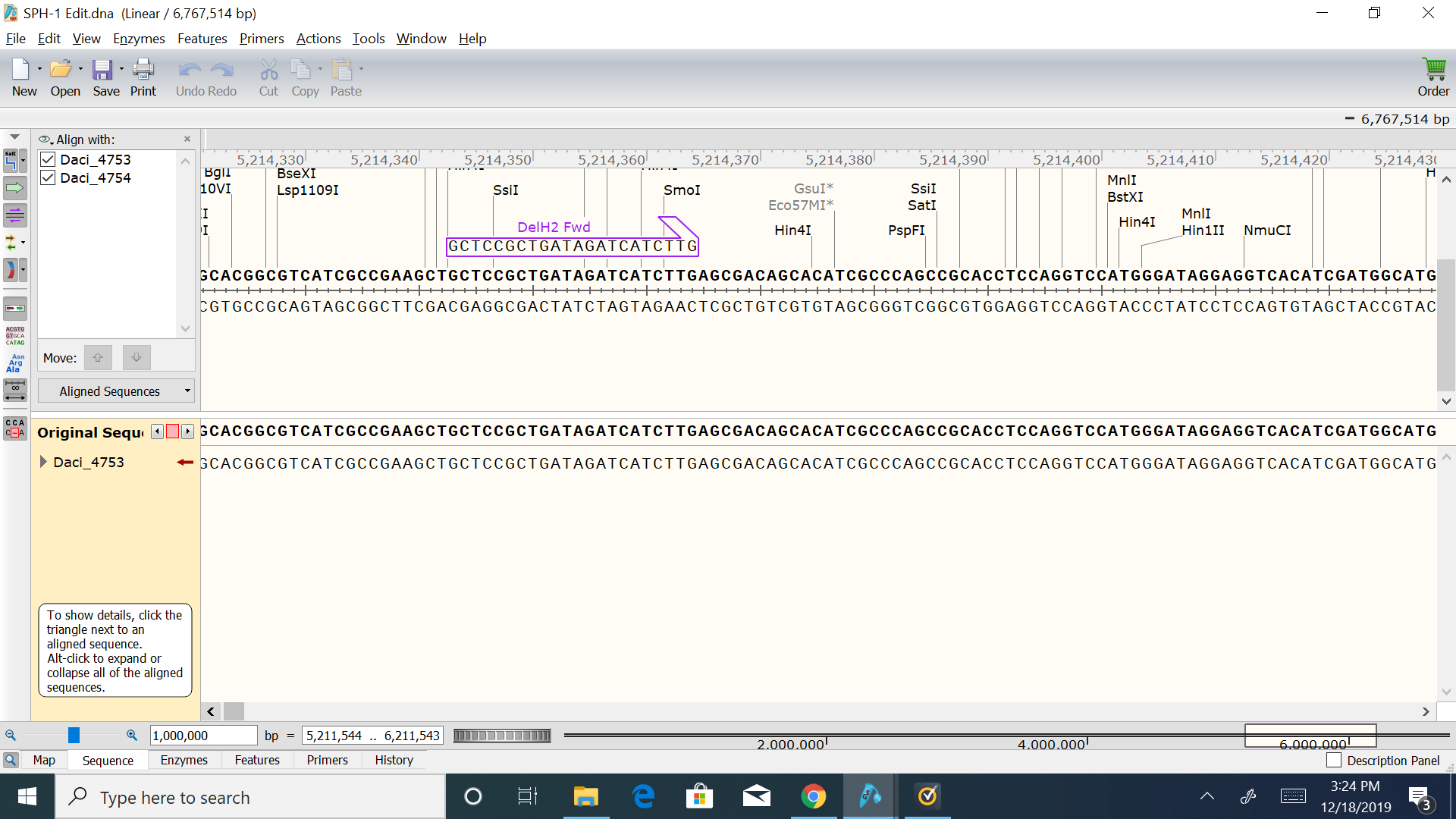 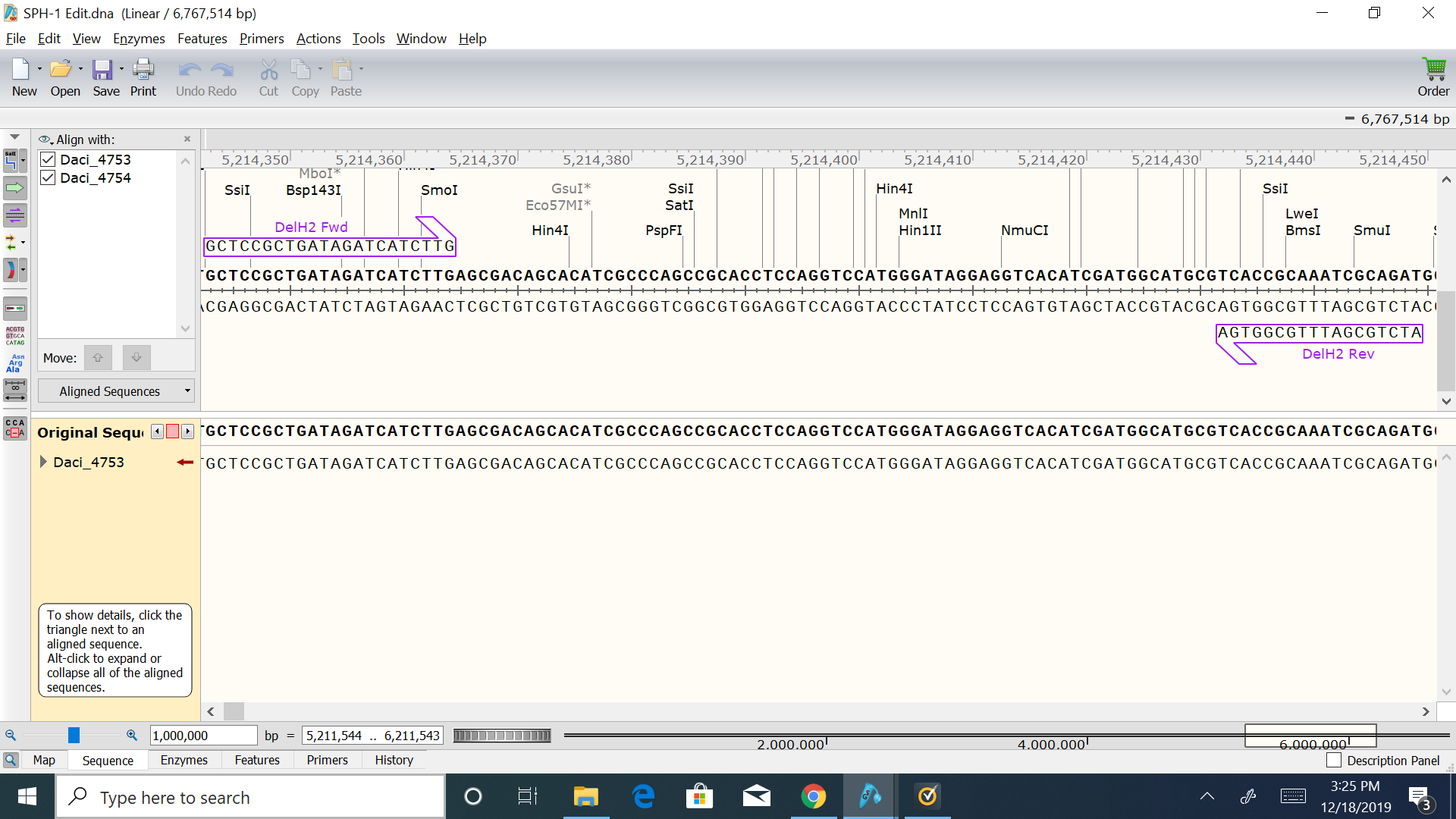 delG SPH-1 sequence: ATGAAGGCGATGCCCTTGCCGCCTTCGCATCTGCGTGAGAAGACCACCATGTCCCTGAACGATCTCGATTCCCGCAAGTCCCGCCTGTCCGATGCGCAGCGTGCCGCACTGGCCCTGAGGCTCCGGGGTGCATCCGGTGCATCCGGCGCACCCGCTGCATCTGACGCAGGTGGCGCAGGTGGCCTGCCGGACGGCGACACCCGCAATACGGCCCACACCATCACCCGCTGCGACCGCACGCTGGCCATTGCCCTGTCCCCCGCGCAGCGCAGCCTCTGGCTCACCTGGCGGCTGGAGCCCGCCAGCCCCGCCTACAACATGGTGGGATCGCTGTCGCTCAAGGGGCCGCTGGATGCGCTGGCGCTGGAGCAGGCGCTGCAGGCCCTGGCCGAGCGCCACGAGATCCTGCGCACCTGCTATCCGGCCGGCGAGGACGGCGAGCCCCGGCAGTCCATCCAGCCCGCCGCGCCCGTGCCCCTGCGCCATGTCGATCTGGGCGCATGGACGGACGGCGATCCGCAGGCCGAGGCGCAGCGCCAGGTGCTGCTGCTGGCCCGCCAGCCCTTTGCGCTGGACACGGAAACGCCATTGCGCGCCGTCCTGTGCCGGCTGGGCGCGCAGGAGCATGTGCTGGGCCTGTCGCTGCACCACATTGCGGGCGATGGCTGGTCCAACGGCATCGTGGTCGAGGAGCTGTTCCACCTGTACGAGGCCCTGCGCACGCAGCAGCCATCGCGCCTGCCGGCCATGGCCCTGCAGTTCGCCGACTATGCCGTCTGGCAGCGCCGCTGGTTCGATGCCGGTGAGCGCGAGCGGCAGCTGGCCTACTGGCGCGCCCGGCTGGGCACCGAGCACGAGGCCCTGGCCCTGCCGATGAAGCAGGCCAGGGCGGCCGCGCAGGAAGCACAGGAGCAGCGCCTGGAGTTCACGCTGCCCGCCGCGCTGGCCACCCGCGTGCGTGCCCTGGGCCGCGCGCATGGCGCCTCGCTGTTCATGGTGATGCTGGCCCTGCTCAAGCTGGTGCTGTACCGCTTCAGCGGCACGCGCGAGCTGCGCGTGGGCACGCCCGTGGCCAACCGCCAGAAGGCCGAGACGCATGGGCTGATCGGCTACTTCCTGAACCTGCTGGTGCTGCGCACGCACATCGATCCCGCGCAGGACTTCGGCGCGCTGCTGGCGCAGGTGCGCGAGGCGGTGCTGGGCGCGCAGGCCCACCAGGACCTGCCGTTCCACCTGCTGGTCGAGGCGCTGCAGCCGGCCCGCCAGCCGGGCGTTCACCCGCTGTTCCAGGTCAAGTGCACCCAGCAGGAAGATGCCTCGGCCGCGCGCCACATCGCCGGCCTGGAGATCGCCATGCAGGCCGTCTCCAGCGGCCAGGCGCATTTCGACCTGAGCCTGGACTTCACCGACCGGCAGGACGGCATCGACTGCGTGCTGATCTACGCCCATGAACTGTTCGACGAGGCCGTGGTGCGCGACATGGCCGCCGCATTCCAGGATTTTGCGCGGCAGGTCAGCGGCGCAATCAGCGACAGGCAGCCCAGGCTGGGCGAGCTGTCGCTGCCAGGCCGCGTGTCGGAGTCTGCAGGCCCGGTGCAGGCCTTTGGCGCCGACAGCGTGCTGCAGCTGTGGTCGCGCGCCGTGCAGGCCCATCCCGATGGCACGGCGGTCAGGGACGCAGGCTCGGCCCTGGACTACGCGCAGCTGGACCGGCAGTCCGACCAGCTGGCGCGGGCCCTGGTGGCGCGCGGCGTGGGTGCCGATGTGCGCGTGGCCCTGCATGCCGAGCGCAGCTGCGCCTTTGTGCTGGGCCTGCTTGCCGTGCTCAAGGCCGGTGGCACCTATGTGCCCCTGGACCCCGGCCTGCCGGCGCAGCGGCTGGCCTGGCAGCTGCGCGACAGCGGCGCGGTGCTGATGCTCTGCCAGCAGGCGCCCGCCTGGGACGCGGGCGTTCCCCTGCTGAGCCTGGACCTGAATGCCTGCCAGGACCCGTGCATTGCGGGGCAGGCGCCGCCGGCCGCGCCGCCGCATTCCGCACAGGGCGCCTATGTGATCTACACCTCGGGCTCGACCGGGCAGCCCAAGGGCGTGGTCGTCAGCCACGGCGCGCTGGCCCACTATGTGCAGGCCGTGCTGCAGCGGCTGGACCTGCCCGATGCGGCGCGCAGCATGGCCATGGTCTCGACCGTGGCGGCGGACCTGGGGCACACCGTGCTGTTCGGCGCGCTGTGCTCGGGGCGCGCGCTGCATCTGATGGCGCCCGAACTGGCCTTCGACCCCGACGGCTTCGCGCGCTACATGGCAGAGCACCGGGTGGACGTGCTCAAGATCGTGCCCAGCCATCTGCAGGGGCTGCTGAATGCCGGCATGCCCGCTGACGTGCTGCCTGCCAGCCGCCTGGTGCTGGGCGGCGAAGCCACGCGCTGGCCGCTGGTGGACCGCATTGCCGCGCTCAGGCCCGGCTGCCGCGTGCTCAACCATTACGGCCCCACCGAAACCACGGTGGGCATCCTCACCCAGGAGGCGGACGAGGCGCTGCGCGGCGGCGAAAGCCTGCCCGTGGGCAGGCCGCTGGCCAATAGCCGCGCCCTGGTGCTGGATGCCGACCTCCAGCCCGTGCCCCTGGGCGCCAGCGGCGAGCTGTACCTGGGCGGGCCGGGCCTGGCGCGCGGCTACCAGGCCCGGCCCGGGCAGACGGCAGAGCGATTCGTGGCCAGCCCGTTCCAGCCGGGCGAGCGCCTGTACCGCACGGGCGACCGCGTGACCATGCTGGCCGATGGCAGCCTGCAGTTCCTGGGCCGCATGGACGACCAGGTGAAGGTGCGCGGCTACCGCGTGGAGCTGCGCGAGGTGGCGCTGGCGCTGCAGGCCGTGCCCGGCGTGGCCCAGGCCGAAGTCGTGGCGCGGCCGGACGGGAATGGGAATGGGAATGGGGGCGGGGACGGGCGCATGCAGCTGCATGCCTATGCCGTGCCCCAGGCCGGCGTGCCCGCCGACAGGCCGGGGTGGGCCGCCGCGCTGGCGCAGGCGCTGCCCGAGTACATGGTGCCCGCCAGCATCACCGTGCTGGAGTGCATGCCCCTGACGGCCAACGGCAAGATCGACCGCAAGGCCCTGCCCGTGCCGGAGCAGGCGGCCGCCGATCTTTTCGAGGCGCCGCAAGGCGAGGCCGAGCAGGCGCTGGCCGCCGTCTGGGCCGACCTCTTCGGCCTGGAGCGCGCGGGCCGGCATGACGACTTCTTCGCGCTGGGCGGGGACTCCATCCTCGCGCTCAAGCTGGTGGCGCGTGCCCGCAAGCGCGGCGTCAAGCTCACGCCCAAGCAGCTGTTCACGGGCAAGACGCCAGCGGGTGTGGCACGGCTGGTGGAGGGGCCGGTCGCCGGAGCCGAGCAGACCGAAGGCACGGCGCCCCTGCCCAGGGCCGACCGCAGTGGCCCGCTGCCGCTGTCCTTTGCGCAATTGCGCCAATGGTTCCTGTGGCAGCTGGAGCCGGCCGGTACGGCCTATCACATCAGCGGCGCGCTGCGTCTGCTGGGCACGCTCGATGTGCTGGCGCTGCAGCAAAGCTTCGACGCGCTGGTGGCGCGCCACGAGTCGCTGCGCACGGTGTTCCGCATGGGCGGGGACGGGCAGGTGGTGCAGGTGATCGCCGCACAGGGCGGTGTGCGGGTCGAGCAAACGGATCTGTCCGAACTCCCCGCTGCGCAGCGTCAGGAACAACTGGAACAGGCGGCGGCCGCCGTGCACCGCCAGCCCTTCGACCTGCAGGCCGGGCCGCTGCTGCGCGTGGGCCTGATCCGCGAGTCGGCCGAGGCGCATCTGCTGGTCGTGGCCATGCACCACATCGTCTCCGACGGCTGGTCCATGCAGATCATCGTGGATGAATTCGTGCAGCAGTACCGCGCACGGTGCCAGGGACAGGTGCCGCAGGCCGCACCCCTGCCGCTGCAGTACGCCGACTACGCGGCCTGGCAGCGCCAGTGGCTGGAGGCCGGCGAGCGGCAGCGGCAACTGGCCTACTGGCGCACCCAGCTGGGCGATACGCACCCCGTGCTGCAACTGCCCACCGACCACCCTCGCCGGCCCGGCGCGGACCATGTGGCCGCCAGCCATGGCCTGCAGCTGCCGGCCGAACTGGTCGTCAGCCTGCGCCGCCGCGCCCAGGCGCAGGACGCAACGCTGTTCGTGCTGCTGCTGGCGGGCCTGCAGGCCGTGCTGCACCGCTACACGGGCCAGGAAGACATTCGCGTGGGCGTGCCCATTGCCAACCGCCACCGGGTGGAAACGCAGGGCACGGTGGGCTTTTTCGTGAACACCCAGGTTCTGCGCGCCACGCTGGACGGGCGCATGGGCCTGGCGCAGCTGCTGGACCAGGCCCGGCAGGCCGCCCAGGGCGCGCAGGCCCACCAGGACCTGCCCTTCGAGCAACTGGTCGAGGCGCTGCAGCCCGAACGCAACGCCGGCACCCAGCCGCTGTTCCAGGTGCTGTTCAACCACCAGCGCCAGGACCGCAGCGCGCTGCAGCAACTGCCTGGGCTGGAGCTGCAGGAATATGCGCTGCAGGGCCAGGGCGCCCAGTTCGAGCTGACGGTGGACACCACCGAGGATGCGCAGGGCCGCCTGCACCTGCGCCTGACCTATGCCCGCGAATTGTTCGAGGCCGCCACCATCGGCGCGCTGGCCGGCCACTATGTGGCCATGCTGCAGGCGCTGGCCGATGATCCGAGCCGCAAGGTGGACGAGGTCGCCTTGCTGGGCGCGGCCGAACTGCACAGGCAGCAGGCATGGGGCCGCGCCGCTGCCCTTCCTGCCTGCCGGCCGGCCGCAGCGCAGACGCTGCACGGCCGCTTCGCCAGCCAGGTATTGGCGCGAGCCGGGGCGCAGGCGCTGTCCTTCGAGCACCACGTTCTCGGCTACGCAGAACTCGACGCCCAGGCCAACCGCCTGGCCCACCGCCTGATCGCCCTGGGCGTGCGGCCGGAGACGCGCGTGGGCATTGCCATGCAGCGCTCGCTGGAGATGGTGGTCGGCCTGCTGGCCATCCTCAAGGCCGGTGGCGCCTATGTGCCGCTGGACCCGGATTACCCGGCGGATCGTCTGGCGCACATGGTCGAGGACAGCGGCATTGCCCTGGTGCTGACGCAGGCGGCGGTGCGCGAGCGCATTCCCGGCGCTGCTGCACTGCAGGTGCTGGAGATCGACATGCTGGACCTGTCGGGCGAACCCGGTACCGATCCGCAGGTTGAAGTCTCGGCCGACAGCCTGGCCTATGTGATCTACACCTCGGGCTCCACGGGCCGTCCCAAGGGCGCGCAACTGAGCCACCGCAACGTGGCACGGCTGCTGGACGCCACCGATGCCTGGTTCGGCTTCGGGCCTGACGATGTCTGGACCCTGTTCCACTCCTATGCCTTCGACTTCTCGGTCTGGGAGATCTTTGGTGCGCTGTGCACGGGCGGCCGGCTGGTGGTGGTGCCGTACTGGGTCAGCCGCTCGCCCCAGGACTTCCTGGCTTTGCTGCGTGCGGAGCGCGTAACGGTTCTCAATCAAACACCTTCGGCCTTTGGGCAACTGGTCCATGCCGTCGAGCAGGAAGATGGGAACGGCGCTGGCCTGGCGCTACGCCAGGTGATCTTTGGCGGCGAGGCGCTGGAGCCCGAGAGCCTGCGGCCCTGGTTCGACCGCTTCGGTGACCAGAGCCCCCAACTCATCAACATGTACGGCATCACCGAGACCACGGTGCATGTGACGTACCGTCAGATCACCAAGGCGGATTTGGATGGTGGCCGCAGCCCCGTTGGCGTGGCTATTCCGGACCTGGGCCTGTACGTGCTCGATGGCAGCCTGAACCTGCTGCCGCAGGGCGTGGCCGGGGAGCTGTACGTGGCGGGCGAAGGACTGGCACGCGGCTACCTGAATCGCGCTGGCCTGAGCGCCGAGCGCTTTATCGCCAATCCCTTCACACAGGCAGGCGATCGCCTGTACCGCACGGGCGATCTGGTGCGCTGGAGTGCACAGGGCGAACTCGAATACCTGGGTCGTGCCGACCAGCAGGTCAAGATCCGGGGCTTCCGCATCGAACTGGGCGAGGTGCAGTCGCAGCTGCTGGCCCAGCCTGAAGTGCGTGAGGCGGTGGTGCTGGCCAAGGAGGGTGCAAGGCTGATCGCCTATGTCTCCCTGCGTGACGCGGTGGAGGAAAGCCAGCTCAAGCAGCGCCTGGGCCAGGCGCTGCCCGACTACATGGTGCCCTCGGCCATCGTCGTGCTCGAAGCCCTGCCGCTGACAGCCAACGGCAAGGTGGACCGCAAGGCGCTGCCCGAGCCGGAGATGATCAGCGCCCAGCAATACGAGGCACCGCAGGGCGAGTTGGAGGAAACGCTGGCGACGATCTGGGCCGAGGTGCTGGGCGTGGATCGCGTGGGCCGGCAGGACGGCTTCTTCGAGCTGGGCGGGCATTCGCTGCTGGCCCTGGGCCTGCTGGAGCGCGTGCGCGCCCAGGGCCTGCGCGTGCAGGTGCGCACGCTGTTCCAGCACCCGAGGCTGGCGGAGTTTGCGCAGGCAGTGTTGCAGGCGCAGCAGGGGGACCAAGGGGAGCAGGTGGCCGGCGAGATCGATGTGCCGCCCAACGGCATCCCCGAAGGCTGCACGGCGATCACGCCGGACATGCTGACCCTGGTGGCGCTGGATGAGGAGGAGATTGCTCGCATTGCGCAGGCGGTGCCCGGTGGCGCAGCCAACATCCAGGACATCTACCCGCTGGCGCCGTTGCAGGAGGGAATTTTGTTCCACCACCTGCTGCAGTCCGGGGGCGATGTGTTCGTCTCGCCCAACCTGCTGAGCTTCGGGGCGCGCGAGCAGCTGCAATCCTTCGTGCACAGCCTCAACCAGGTGATTGCGCGCCATGACATCCTGCGCACGGCCGTGCTCTGGGAGGGGCTGTCCGAGCCGGTGCAGGTGGTGCTGCGCCAGGCACCGCTGCAGCTGCAATGGCCTGATGCGGATGAGGCACATGAGGCACTGGTGCCGCAGATGCTGGAGCAACTGCGCAGCCACGACCTGCGCCTGGACGTGCGGCAGGCGCCGATGATAGGGGCGCGGGCCGCGCACGATGCCGGGCAAGGCCGCTGGCTGCTGCAGCTGCTGAGTCACCACCTGGTGATGGACCGCATCACGCTGGACCTGCTGCTGCAGGAAGTGCTGCGGCTTCAGCAGGGCCGCGTGGCCGAGCTGCCGGTGCCCGTGCCCTTCCGGCGCTTTGTGGCGCAGGCGCGCCAGGGCGTGGCGGCCGAGGCGCACGAGCGGTTCTTCCGCCGCATGCTGGCCGATGTGCAGGAGCCCACGGCCGCCTTCGGCCTGCTGGATGTGCAAGGCGATGGCCGCGGCATGGAGGAGGCCCGCCTGCGGCTGGACGCCCCACTGGCCCAGGGCATGCGCCGCCAGGCGCGTGCGCACGGGGTCAGCCCCGCCGCGCTCTGCCACCTGGCCTGGGCGCTGGTGCTGGCCCGCACCAGCGGCAGGCAGGAGCCGGTCTTTGGCACCGTGCTGATGGGCCGCATGGACGGCGGCGCCGGTGCGAACCAGGCGCTGGGCATGTTCATCAACACCTTGCCGCTGCGCCTGCCGCTGGGCGAAGGCAGCGTGCTCCAGGGCCTGCGCAGCACGGCGGCGGCGCTTGCGGCGCTGCTGCAGCACGAGCATGCCAGCCTGTCGCTGGCCCAGCGCTGCAGCGGCCTGCCTGCGGGAACGCCGCTGTTCAGCGCATTGCTGAACTACCGGCATGGCGCGGCCGAGGGCGCTGCGCAAGAGCTGGCCCGGGCCGGCGTGCAGGTGCTGGGCCGCCCCGAGCGCAGCAACTATCCCGTGGGCATGGCCGTGGATGACGACGGCCAGGGCTTTGTGCTCGTCGCCCAGGTGGTTCGCAGCGTAGGGGCCGGGCGCGTCTGCGCCTACATGCAGCAGGCCCTGCAGGCGCTGGTGCAGGCGCTGCAGCAGCAGCCCGGCCGCGACCTGCGCACGCTGGACGTGGTGCCCCCGGCCGAGCGCCAGGCGCTGCTGGCGCAGGCCTGCAACCCCCGGTCCTGGCCCCAGGCCTTGCCGGTGCACCGCATGTTCGAGGCGCAGGCAAGGCAGCGGCCCCAGGCCCCGGCCCTGGCCGCGGACGGGCAGGTGTTCAGCTACGGCGATCTGGACCGGCGGGCCAGCCGCCTGGCGCAGGCCTTGATCGCCCAGGGGCTGCGGCCCGGGCAGCGCGTGGGCCTGGTGGCCGAGCGCGGGGCCGCCATGGTGGCCGGCCTGCTGGCCATCCTCAAGGCGGGCGCCGCCTACGTGCCCGTCGATCCGGCCCTGCCCGATGAGCGCATGCAGTACATGCTGCAGGACAGCGGGGCCTGCCTGGTGCTGGCCTCGGGCCTGGCGCCGGGCCGGCTGGCCGTGCTCGCCGCCAGCGTGCCGAAGGTGCTGGAACTGGAGGCGCTGGAGGTACTGGAGGCAAGGGAGCCAGGGCCGCAGGCAGGCTCGGAACGCGCGCCCCGCGTCGAGGTGCATGGCGACCAGGCCGCCTATGTGATCTACACCTCGGGCTCCACCGGGCGGCCCAAGGGCGTGGTGGTGCGGCATGCGGCCTTCTCCAACTTCCTGCAGTCCATGGCGGCACAGCCGGGCCTGCAGGCGCAGGACGTGGTGCTGGCCACGACCTCCGTGTCCTTCGACATTGCGGGCCTGGAGATCTTCCTGCCCCTGGCCGTGGGCGCGCAGTTGGTGGTGGCCGGGCGCGAACAGGTGCGCGACGCGGCCGCGCTGGCGGCGCTGCTGGAGCGCAGCCGCGCCAGCGTGATGCAGGCCACGCCCTCGGGCTGGCGCCTGCTGCTGGCCGGTGGCTGGAAGGCGGCACGGCCGCTGAAGGCGCTGTGCGGCGGCGAGGCGCTTGCGCCGGACCTGATTGACCTGCTGCGCGCGGCGGGCGTGGACCTCTGGAACCTCTACGGCCCGACCGAGACCACGATCTGGTCCAGCCTGCAGCAGGTGCAGGGCGATGCCGCCACCCTGGGCCAGGCCATCGCGGCCACCCGGCTGCTGGTGCTTGACGAAGGACTGCGCTGCGTGCCGCAAGGCGTGGCCGGGGAGCTGTTCATTGGCGGCCAGGGCCTGGCGCGCGGCTACTGGCAGCGGCCGGGCCTGAGCGCAGAGCGTTTTGTGGCCGATCCTTTCGCGGGACCGGGCGCGGCTGGCGAACGCCTGTACCGCACGGGCGACCTGGTGCGCCGCAATGCCGATGGCGCGCTCGAATACCTGGGCCGGCTGGACCACCAGGTCAAGATCCGCGGCCACCGCATCGAGCTGGGCGAGGTGGAGGCCGCACTGCTGGCCCAGCCCGAGGTGCGCGAGGCCGTGGTCACGGCAGCGGGGTCCGGCAGTGATACGCGCCTTGTGGCGCACGTATCTCTACATGCATCGCTACATGCGTCGCTGCATGCACCGCTGCATGCAGGCCCGCCCCTGGACGCTGCGGCACTGCGCGCAAGACTGGCCAGCGGCCTGCCCGACTACATGCTGCCGTCCGCCATCGTGGTGCTGGACACGCTGCCGCTGAACAACAGCGGCAAGGTGGACCGTGCCGCGCTGCCTGCGGCGCAGGCGCCGGCCGGCCAGTCCTACGAGGCGCCCTCGGGGCAGGCCGAGGAAATGCTGGCCGGGCTCTGGTCCGAGCTGCTGGGCGGTGGCCGCGTGGACCGCCGCGACAGCTTCTTCGAGCGCGGCGGGCACTCGCTCAAGGTGGTGCAACTGCTGGCGCGGCTGCAGGGGGCAGGCGCTGCGGGGCTGACCGCCCAGGACATTTTCCGCACCCCGGTGCTGCAGGACATGGCGGGCCTGGTGCGCCTGCCGGCCCATGGCGGCGCGGATGCTGCGGGTGCTGCGGGTGAAACAGGCACGACAGGCGCGGATGCGCAGGCGCTCGATGCGCTGGATTCCTTTCTCGAAACTCTGGGAGATATCTGA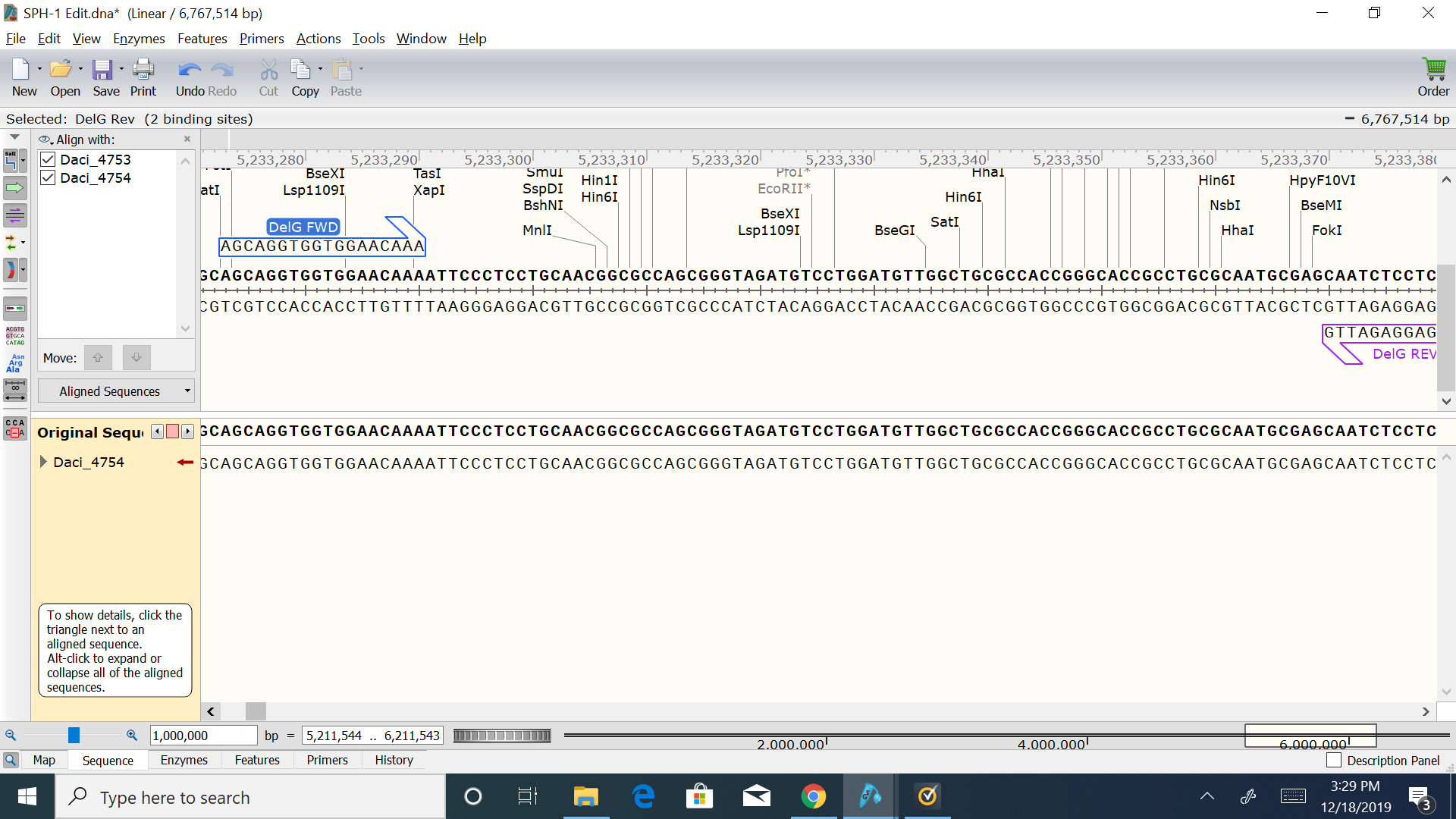 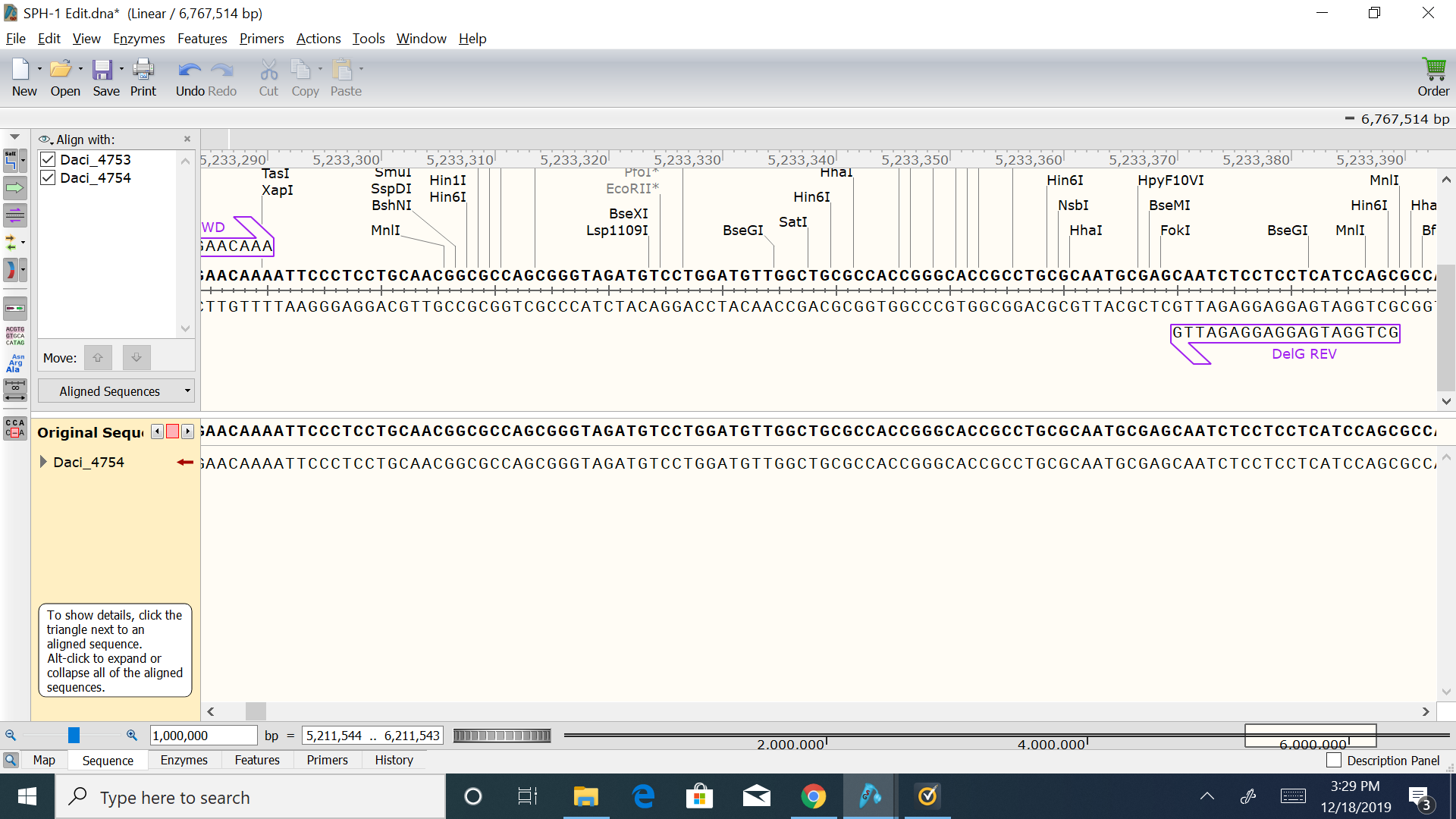 Cs1-4 delH sequence:CTGACCTACGCCGAACTCGACGCCCAGGCCAACCGCCTGGCCCGCCGCTTGATCGCCCTGGGCGTGCGCCCGGAGACGCGCGTGGGCATTGCCATGCAGCGCTCGGTGGAGATGGTGGCCGGCCTGCTGGCCATCCTCAAGGCCGGTGGCGCCTATGTGCCGCTGGACCCGGACTACCCTGCCGATCGTCTGGCGCACATGGTCGAGGACAGTGGCATTGCCCTGGTGCTGACGCAGGCTGCGGTGCGCGAGCGCATTCCCGGCGCTGCTGCGCTGCAGGTGCTGGAGATCGACACGCTGGACATGTCGGGCGAACCCGATACCGATCCGCAGGTTGAAGTCTCGGCCGACAGCCTGGCCTATGTGATCTACACCTCGGGCTCCACGGGCCGCCCCAAGGGCGCGCAACTGAGCCACCGCAACGTGGCACGCCTGCTGGATGCCACCGATGCCTGGTTCGGCTTCGGGCCTGACGATGTCTGGACCCTGTTCCATTCCTACGCCTTCGACTTCTCGGTCTGGGAGATCTTTGGTGCGCTGTGCACGGGCGGCCGG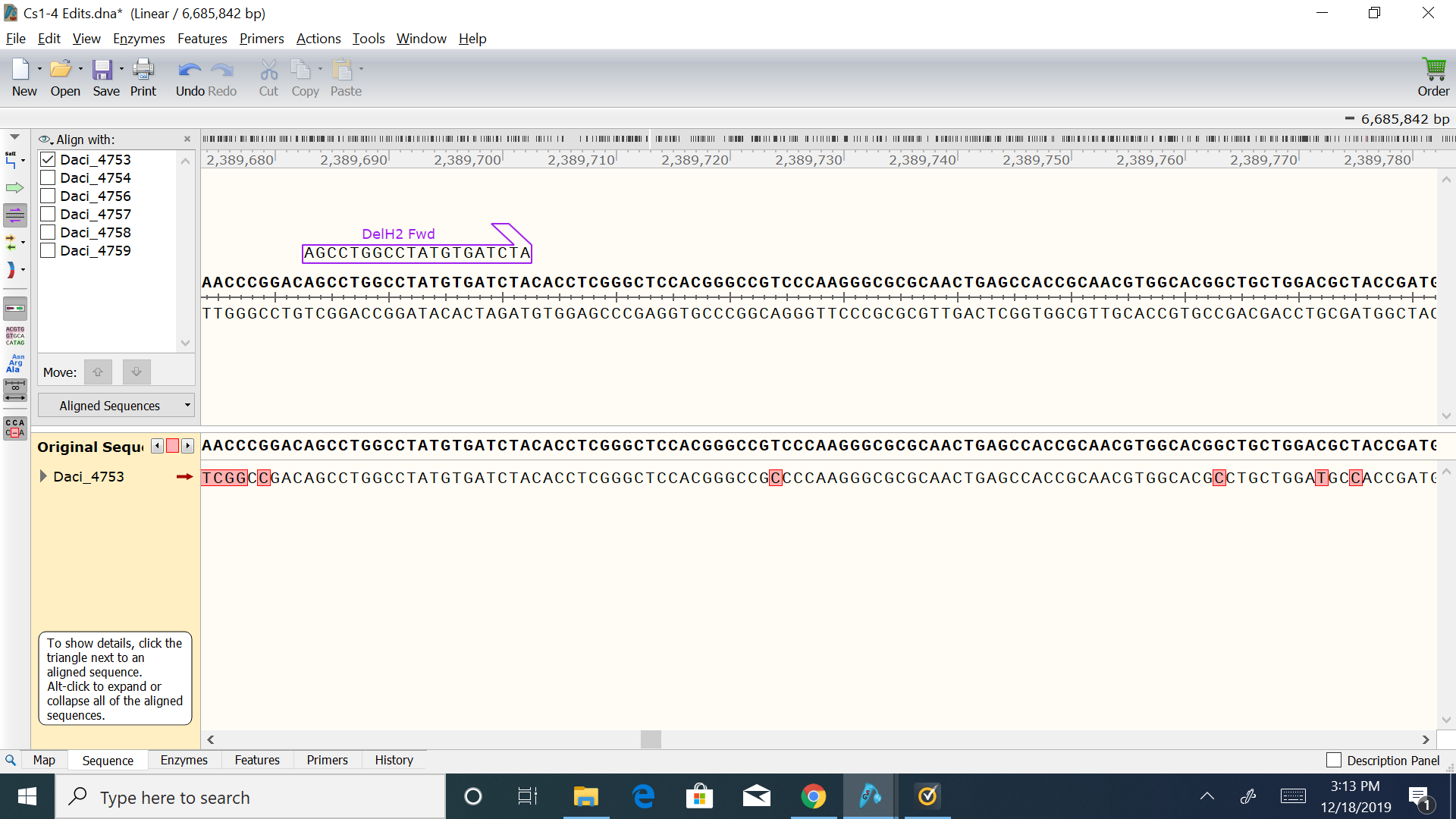 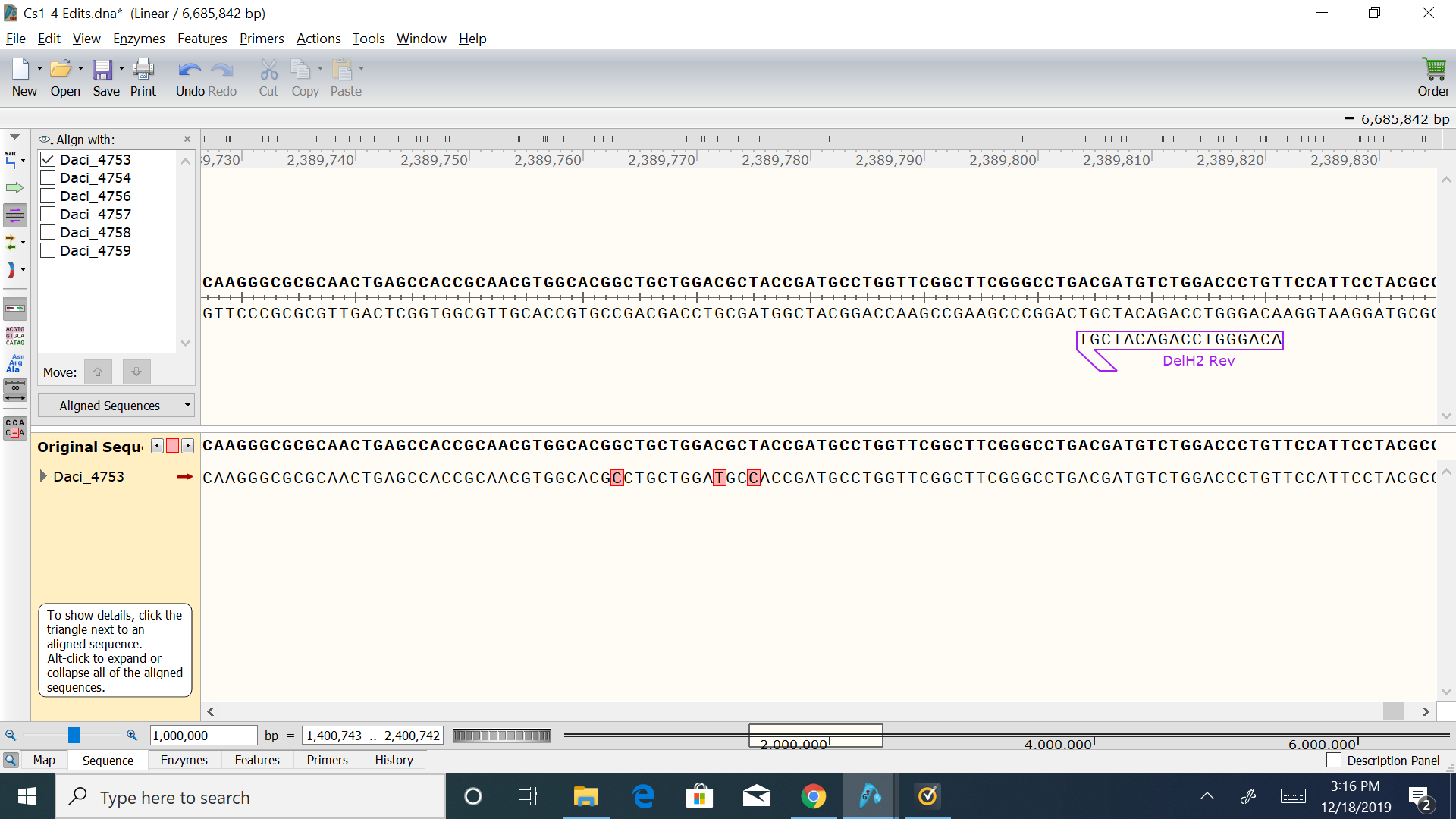 Cs1-4 delG sequence:CTGGTGGTGGTGCCGTACTGGGTCAGCCGCTCGCCCCAGGACTTCCTGGCTTTGCTGCGTGCGGAGCGCGTAACGGTTCTCAATCAAACACCTTCGGCCTTTGGGCAACTGGTCCATGCCGTCGAGCAGGAAGATGGGAACGGCGCTGGCCTGGCGCTACGCCAGGTGATCTTTGGCGGCGAGGCGCTGGAGCCCGAGAGCCTGCGGCCCTGGTTCGACCGCTTCGGTGACCAGAGCCCCCAACTCATCAACATGTACGGCATCACCGAGACCACGGTGCATGTGACGTACCGTCAGATCACCAAGGCGGATTTGGATGGTGGCCGCAGCCCCGTTGGCGTGGCTATTCCGGACCTGGGCCTGTACGTGCTCGATGGCAGCCTGAACCTGCTGCCGCAGGGCGTGGCCGGGGAGCTGTACGTGGCGGGCGAAGGACTGGCACGCGGCTACCTGAATCGCGCTGGCCTGAGCGCCGAGCGCTTTATCGCCAATCCCTTCACACAGGCAGGCGATCGCCTGTACCGCACGGGCGATCTGGTGCGCTGGAGTGCACAGGGCGAACTCGAATACCTGGGTCGTGCCGACCAGCAGGTCAAGATCCGGGGCTTCCGCATCGAACTGGGCGAGGTGCAGTCGCAGCTGCTGGCCCAGCCTGAAGTGCGTGAGGCGGTGGTGCTGGCCAAG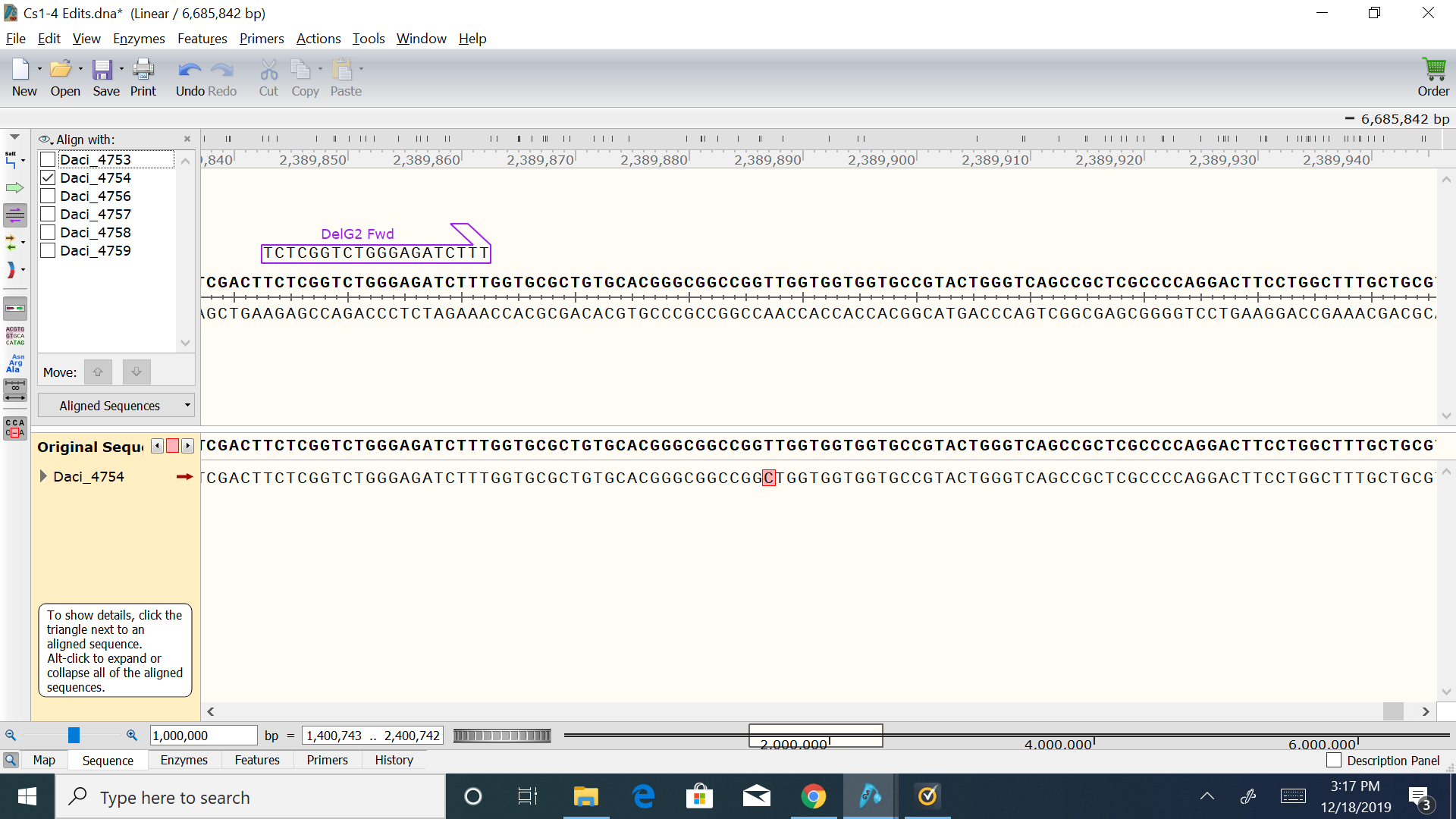 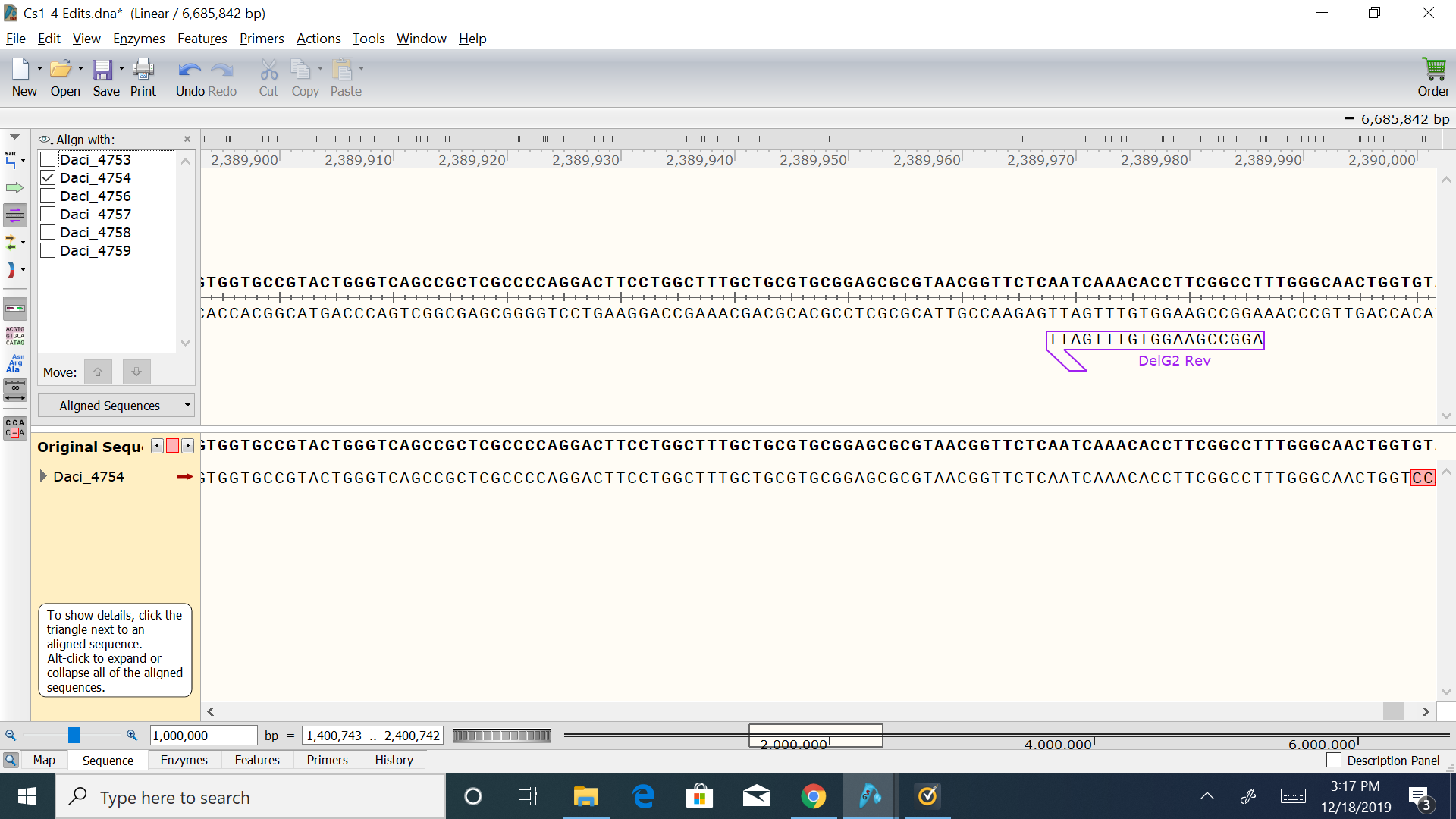 And the cluster of genes looks like this: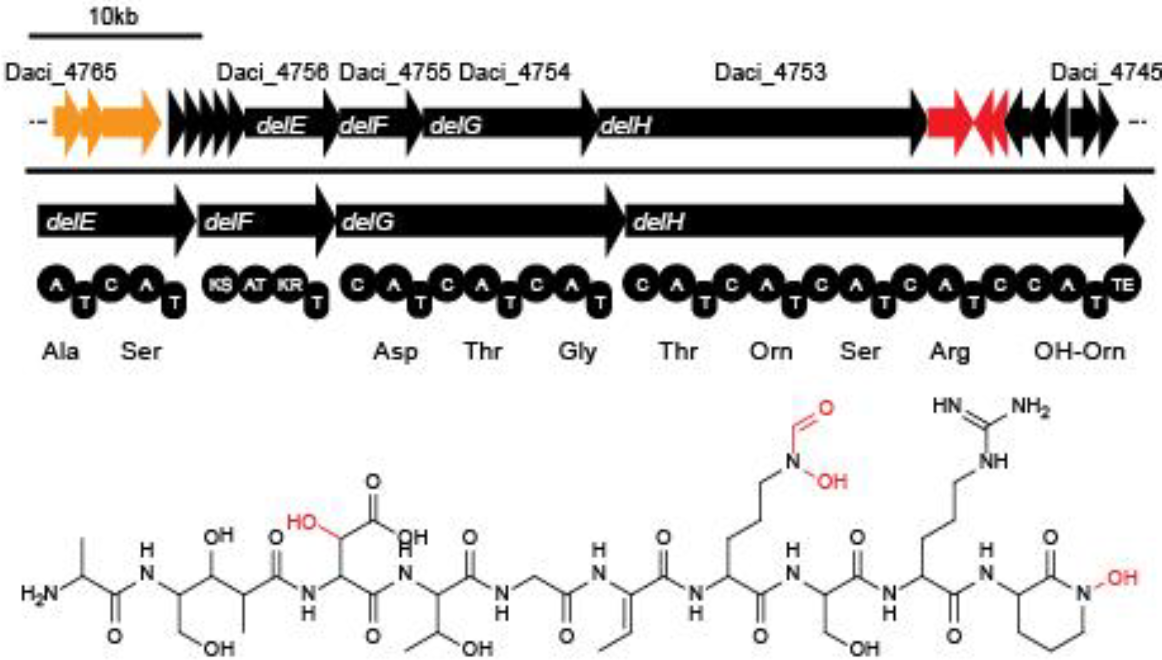 I just want to make sure that the primers amplify the coding sequence of each gene. I think you demonstrated that they anneal correctly to the sequences with your SnapGene screencaptures!